Year 5/6 Summer 2 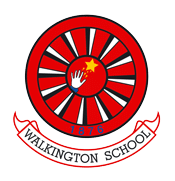 Striking and FieldingPrior LearningPrior LearningPrior LearningThrowing and catching techniques unit (Year 5)Throwing and catching techniques unit (Year 5)Throwing and catching techniques unit (Year 5)Key vocabulary for this unitKey vocabulary for this unitKey vocabulary for this unitUnderarm throwLong barrierscatterballUnderarm throwLong barrierscatterballBackstopTournamentLearning SequenceLearning SequenceLearning SequenceTo throw and catch under pressure.To know how to react quickly.To demonstrate good agility and balance in order to throw accurately. To know how to react quickly.To demonstrate good agility and balance in order to throw accurately. To use fielding skills to stop the ball effectively. To revise the long barrier technique.To revise the long barrier technique.To learn batting control.To practice batting technique.To know how to direct the ball.To practice batting technique.To know how to direct the ball.To learn the role of backstop.To know how to play as abackstop in a game. To know how to play as abackstop in a game. To play in a tournament and work as a team, using tactics in order to beat another team.To assess and analyse others’ strengths.To play in a mini tournament and understand the rules of the game. To assess and analyse others’ strengths.To play in a mini tournament and understand the rules of the game. To play in a tournament and work as a team, using tactics in order to beat another team. To assess and analyse others’ strengths.To play in a mini tournament and understand the rules of the game.To assess and analyse others’ strengths.To play in a mini tournament and understand the rules of the game.Assessment milestonesAssessment milestonesAssessment milestonesuse running, jumping, throwing and catching in isolation and in combinationplay competitive games, modified where appropriate [for example, badminton, basketball, cricket, football, hockey, netball, rounders and tennis], and apply basic principles suitable for attacking and defendinguse running, jumping, throwing and catching in isolation and in combinationplay competitive games, modified where appropriate [for example, badminton, basketball, cricket, football, hockey, netball, rounders and tennis], and apply basic principles suitable for attacking and defendinguse running, jumping, throwing and catching in isolation and in combinationplay competitive games, modified where appropriate [for example, badminton, basketball, cricket, football, hockey, netball, rounders and tennis], and apply basic principles suitable for attacking and defending